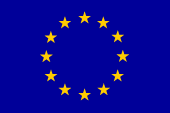 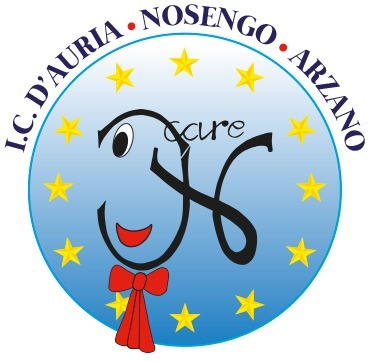 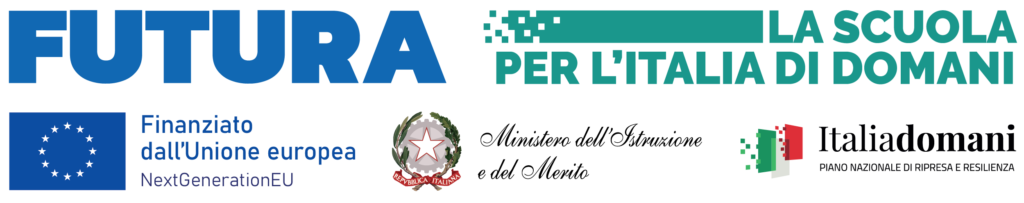 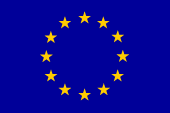 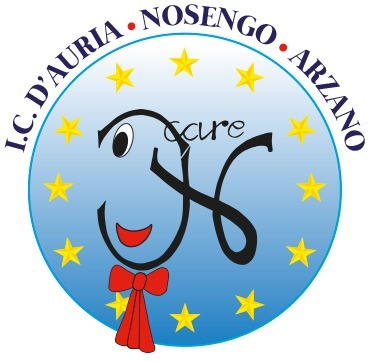 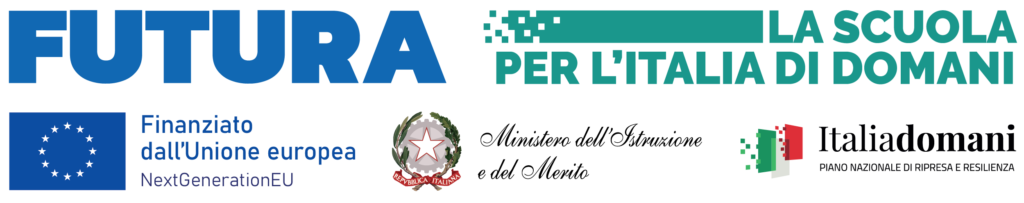 ALLEGATO ATitolo del progetto: L’Estate si fa in 4C.U.P.: C74D23002090001Codice progetto: 10.2.2A-FSEPON-CA-2024-427Alla Dirigente Scolasticadell'Istituto Comprensivo “Arzano 4 D’Auria – Nosengo”Oggetto: Domanda di partecipazione esperto / tutor / figura aggiuntivaIl/La sottoscritto/a _______________________________________ codice Fiscale ______________________________ nato/a a __________________________ prov. __________ il __________________________ telefono ___________________________________, e-mail________________________________, residente in via _____________________________________ cap ______________ Città _________________________________________ letto l’avviso di selezione relativo al piano in epigrafe:CHIEDEdi partecipare alla selezione per titoli per l'attribuzione dell'incarico di:[  ] esperto[  ] tutor d’aula[  ] figura aggiuntiva: 	[  ] psicologo 	[  ] educatore sportivo 	[  ] madrelingua esperto in conversazione lingua inglesetramite lettera di incarico / contratto di prestazione d’opera per l'anno scolastico 2023/2024 per i/l modulo/i:spuntare SOLO i moduli di interesse:A tal fine, consapevole della responsabilità penale e della decadenza da eventuali benefici acquisiti nel caso di dichiarazioni mendaci, dichiara sotto la propria responsabilità quanto segue:1. di essere cittadino _____________________________________;2. di essere in godimento dei diritti politici;3. di essere dipendente della pubblica amministrazione settore ___________________________ovvero di non essere dipendente di amministrazioni pubbliche;4. di essere in possesso del titolo di studio _______________________________________________________ conseguito il _____________c/o___________________________________________;5. di non avere subito condanne penali e di non essere destinatario di provvedimenti amministrativi iscritti al casellario giudiziale;6. di non avere procedimenti penali pendenti;7. di impegnarsi ad assumere l’incarico senza riserva e secondo il calendario approvato dal gruppo di progetto dell’Istituto proponente.8.di conoscere, condividere ed accettare: le modalità di selezione e nomina, la definizione dei compiti previsti per l’assunzione dell’incarico e la regola di adattamento della propria disponibilità alle esigenze del progetto.	Dichiara, inoltre, sotto la propria responsabilità, di avere preso visione dell’Avviso di selezione e di essere a conoscenza che le dichiarazioni dei requisiti, qualità e titoli riportate nella domanda e nel curriculum vitae sono soggette alle disposizioni del Testo Unico in materia di documentazione amministrativa emanate con DPR 28.12.2000 n. 445.Allega alla presente il proprio curriculum vitae in formato europeo e copia del documento di identità.Il /La sottoscritto/a si impegna, in caso di nomina e prima della stipula del relativo contratto, pena l’esclusione dalla stessa eventuale nomina, a presentare tutta la documentazione richiesta._____________________, li _______________         	_____________________________________                                                                                                                                     (firma)Il/la sottoscritto _____________________________________________ acquisite le informazioni fornite dal titolare del trattamento ai sensi dell'art. 13 del Regolamento UE 679/2016, esprime il consenso al trattamento, alla comunicazione e alla diffusione dei dati personali diversi da quelli sensibili o giudiziari (Nome, cognome, luogo e data di nascita, indirizzo), contenuti nella presente autocertificazione in relazione alle finalità istituzionali o ad attività ad essa strumentali.Data _____________________                                        	Firma per il consenso al trattamento dei dati personali                                                                               	        	        _____________________________________scelta(segna con una “X”)Tipologia moduloTitoloLingua madreIl linguaggio, la logica, il pensiero – 1Lingua madreIl linguaggio, la logica, il pensiero – 2Lingua madreIl linguaggio, la logica, il pensiero – 3Lingua madreIl linguaggio, la logica, il pensiero – 4Lingua madreIl linguaggio, la logica, il pensiero – 5MatematicaLa matematica non è un'opinione - 1MatematicaLa matematica non è un'opinione - 2MatematicaLa matematica non è un'opinione - 3MatematicaLa matematica non è un'opinione - 4Lingua inglese per gli allievi delle scuole primarieInglesi per cittadini europei - 1Lingua inglese per gli allievi delle scuole primarieInglesi per cittadini europei – 2Lingua inglese per gli allievi delle scuole primarieInglesi per cittadini europei - 3